Памяткао невозможности представить сведения о доходах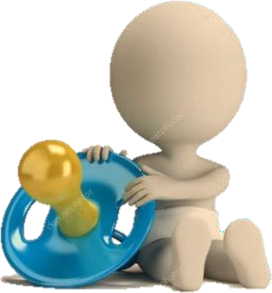 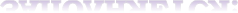 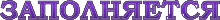 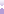 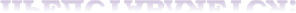 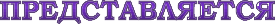 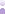 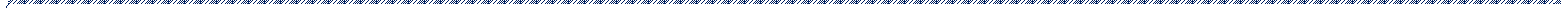 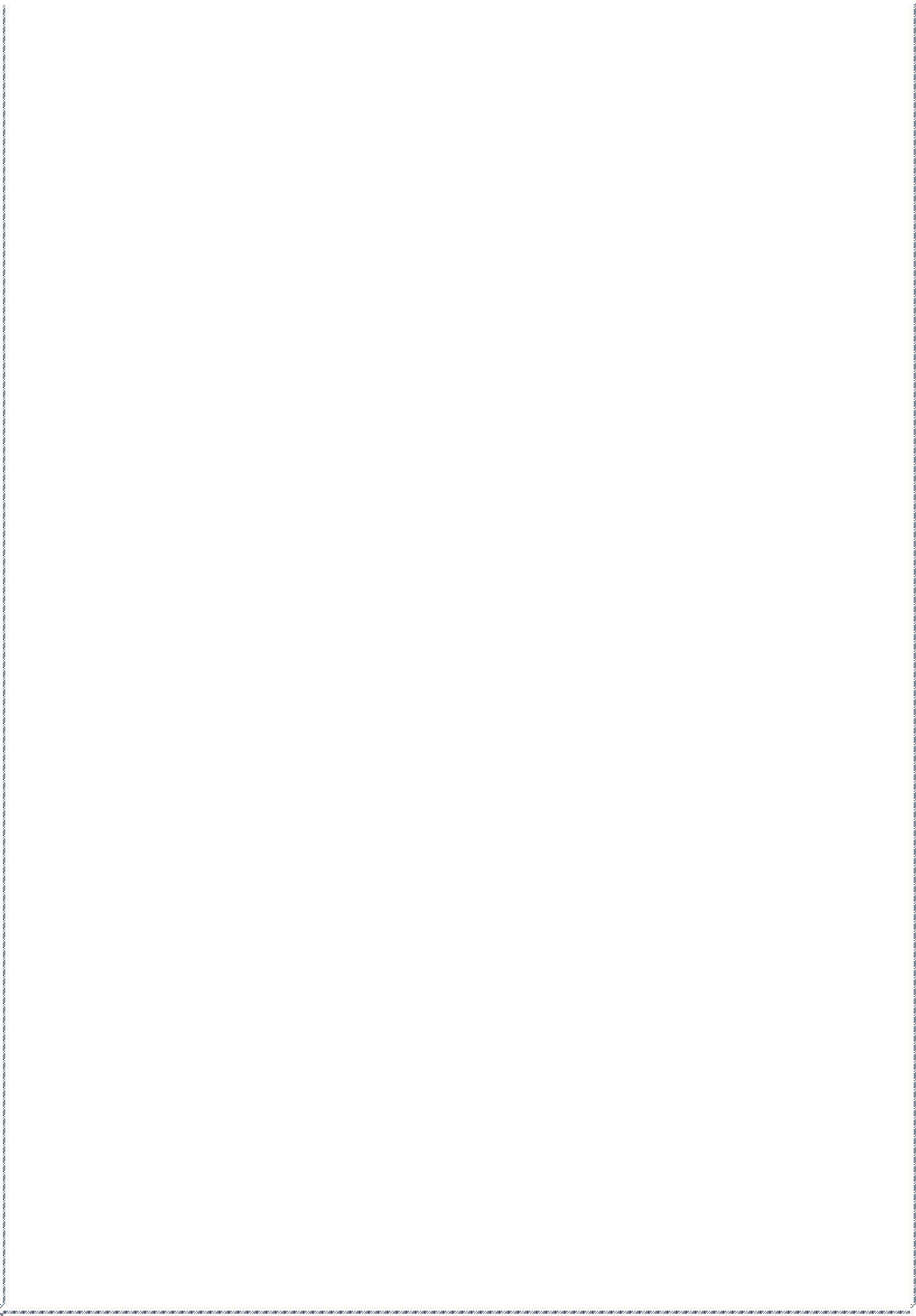 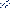 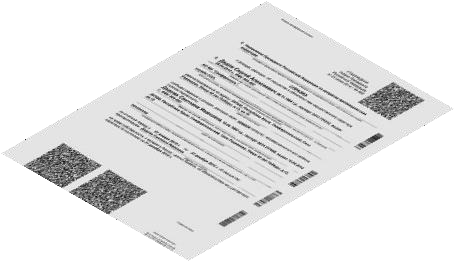 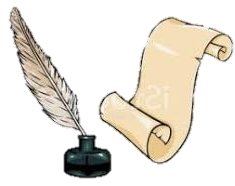 Как действовать в случае невозможности по объективным причинамПредставить сведения о доходах, расходах,Об имуществе и обязательствах имущественного характера своей супруги(супруга),своих несовершеннолетних детейПриневозможности  представить  сведения  о  доходах,  расходах,  об  имуществеи     обязательствах     имущественного     характера       на      супругу      (супруга)илинесовершеннолетнихдетейнеобходимопринять   исчерпывающие   мерыдляполучениянаиболееполнойинформациипутемнаправлениязапросов:ВтерриториальноеподразделениеФНСдляполученияинформациио   доходах   за   отчетный   период,   полученных   супругой   (супругом)или несовершеннолетними детьми, о наличии счетов в банках, открытыхнаихимяионаличииналогооблагаемогоимущества,зарегистрированного на имя супруги (супруга) или несовершеннолетнихдетей.ВтерриториальноеподразделениеРосреестрадляполученияинформациионаличиизарегистрированногонедвижимогоимуществанаимясупруги(супруга)илинесовершеннолетних детей.В территориальное подразделение (структурное подразделение) МВД для полученияинформациионаличиизарегистрированныхтранспортныхсредствах(автомобилейлегковых и грузовых, мототранспортных средствах, прицепов) на имя супруги (супруга)илинесовершеннолетних детей.Втерриториальное  подразделение  Ростехнадзорадля  получения  информациио наличии зарегистрированных тракторов и самоходных машин на имя супруги (супруга)илинесовершеннолетних детей.Виныегосударственныеорганыиорганизации(принеобходимости).Заявление о невозможности представления сведений в отношении супруги (супруга)или несовершеннолетних детей заполняется с подробным указанием причинневозможности представления сведений и мер, предпринятых для получениянеобходимойинформации ипредставляетсядо30апрелягода,следующего			заотчетным.В Комиссию по соблюдениютребований к служебному поведениюмуниципальныхслужащих органов местного самоуправления муниципального образования Оренбургский райониурегулированиюконфликта интересов.Муниципальными служащими Совета депутатов, Счетной палаты МО Оренбургский район, администрации МО Оренбургский район, отраслевых (функциональных) органов администрации МО Оренбургский район, наделенных правами юридического лица, администраций МО сельских поселений, в случае заключения Соглашений о передаче полномочий комиссии – в отдел кадров и спецработы администрации МО Оренбургский район.Заявлениепредставляетсяличнолибонаправляетсяпопочтесуведомлениемовручении,сприложениемкопийподтверждающихдокументов(свидетельствоо разводе, решение суда с отметкой о вступлении в законную силу,запросы всоответствующиегосударственныеиорганизации).Заявление рассматривается на заседании комиссии.О намерении лично присутствовать на заседаниикомиссии муниципальный служащийуказываетвзаявлении.Для муниципальных служащих право направить заявление о невозможности представитьсведения о своих доходах, расходах, об имуществе и обязательствах имущественногохарактеразаконодательством непредусмотрено!